СВЕДЕНИЯ о границах публичного сервитутаМестоположение границ публичного сервитутаКрасноярский край, г. Красноярск, Свердловский районКрасноярский край, г. Красноярск, Свердловский районСистема координатМСК-167, зона 4МСК-167, зона 4Метод определения координатаналитический методаналитический методПлощадь земельного участка1 201 кв. м1 201 кв. мСредняя квадратическая погрешность положения характерной точки (Mt), м0,10,1Обозначение характерных точек границКоординаты, мКоординаты, мОбозначение характерных точек границХY1231628617.6397795.332628619.0197807.903628619.7097798.864628682.5997778.395628692.0097777.736628724.5797765.307628727.0797770.098628830.4997736.749628854.7097730.6910628866.1297729.6711628880.3797724.1512628891.6797722.3813628890.5497718.5014628879.5397720.2315628865.4897725.7116628854.1997726.7217628829.3697732.9018628774.8297749.6919628729.0397765.1920628726.7697760.8321628718.7697763.2022628691.4297773.7623628681.5897774.51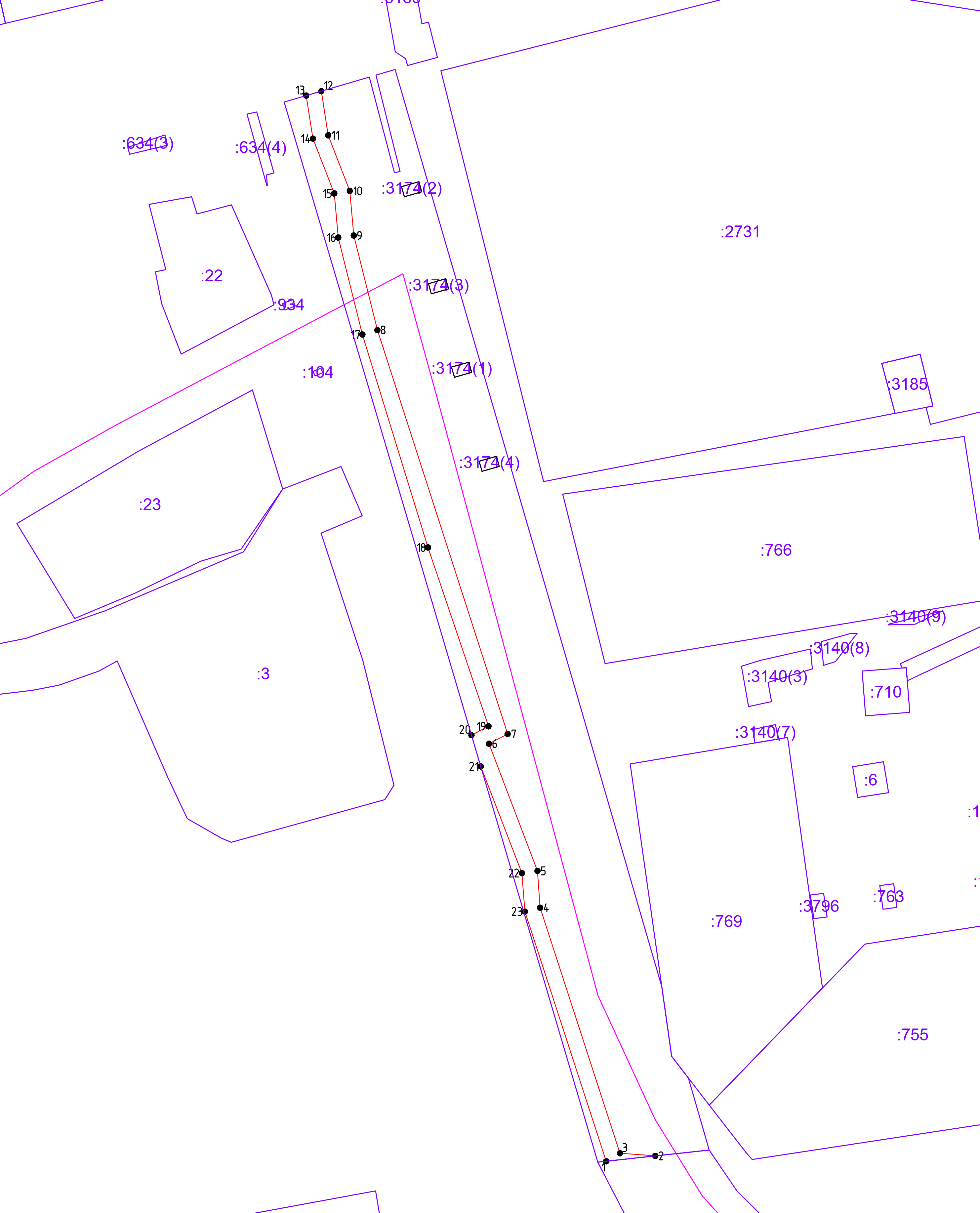 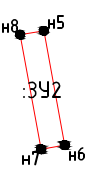 